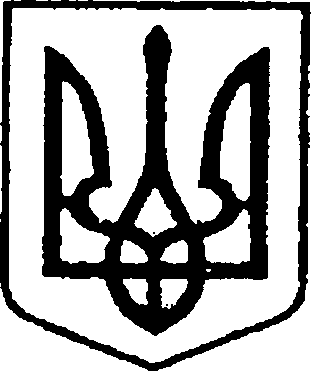 УКРАЇНАЧЕРНІГІВСЬКА ОБЛАСТЬН І Ж И Н С Ь К А    М І С Ь К А    Р А Д А37 сесія VII скликанняР І Ш Е Н Н ЯВід «11» квітня 2018 р.                         м. Ніжин	                         № 13-37/2018	Відповідно до статей 26, 42, 59, 60, 73 Закону України «Про місцеве самоврядування в Україні», Регламенту Ніжинської міської ради Чернігівської області, затвердженого рішенням Ніжинської міської ради від 24 листопада 2015 року № 1-2/2015 (зі змінами), Постанови Кабінету Міністрів України від 10 грудня 2003 року № 1891 «Про затвердження методики оцінки майна», Закону України «Про приватизацію малих державних підприємств (малу приватизацію)», Закону України «Про охорону культурної спадщини», Постанови Кабінету Міністрів України від 28 грудня 2001 року № 1768 «Про затвердження Порядку укладення охоронних договорів на пам’ятки культурної спадщини» Ніжинська міська рада вирішила:1. Затвердити висновок незалежної оцінки про вартість частини нежитлових приміщень, які є пам’яткою архітектури місцевого значення, загальною площею 162,85 , розташованих  за адресою: Чернігівська обл.,       м. Ніжин, вул. Московська, буд. 22 а  в сумі 795 360 грн. (Сімсот дев’яносто п’ять тисяч триста шістдесят гривень) без урахування ПДВ для цілей приватизації, шляхом проведення аукціону в електронній формі.Початкова ціна  об’єкта приватизації становить 795 360 грн. (Сімсот дев’яносто п’ять тисяч триста шістдесят гривень), крім того ПДВ 159 072 грн. (Сто п’ятдесят дев’ять тисяч сімдесят дві гривні). Початкова ціна об’єкта з ПДВ – 954 432 грн. (Дев’ятсот п’ятдесят чотири тисячі чотириста тридцять дві гривні).1.1.  Встановити, що при проведенні аукціону в електронній формі частини нежитлових приміщень, які є пам’яткою архітектури місцевого значення, загальною площею 162,85 , розташованих за адресою: Чернігівська обл., м. Ніжин, вул. Московська, буд. 22 а  кожна наступна ціна, запропонована учасниками аукціону, повинна перевищувати попередню на 10 відсотків початкової ціни об’єкта.2. Встановити умовою купівлі-продажу частини нежитлових приміщень, які є пам’яткою архітектури місцевого значення виконання законодавства України в галузі охорони пам’яток культурної спадщини стосовно об’єкта купівлі-продажу, а саме: протягом 5 робочих днів з моменту нотаріального посвідчення договору купівлі-продажу укласти попередній договір про укладення в майбутньому охоронного договору стосовно об’єкта купівлі-продажу. Протягом 30 календарних днів з моменту державної реєстрації права власності укласти охоронний договір стосовно об’єкта купівлі-продажу. Передбачити можливість розірвання договору купівлі-продажу у разі не укладення власником охоронного договору, невиконання охоронних зобов’язань та порушення режиму використання пам’ятки культурної спадщини.3. Організацію виконання даного рішення покласти на першого заступника міського голови з питань діяльності виконавчих органів ради Олійника Г. М. та начальника відділу з управління та приватизації комунального майна Міщенко Н. І.4.  Начальнику відділу з управління та приватизації комунального майна Міщенко Н. І. забезпечити оприлюднення даного рішення на офіційному сайті Ніжинської міської ради протягом п’яти робочих днів після його прийняття.5. Контроль за виконанням даного рішення покласти на постійну депутатську  комісію  з  майнових  та  житлово-комунальних  питань,  транспорту зв’язку та охорони навколишнього  середовища (голова комісії  Онокало І. А.)Міський голова                                                                                 А. В. ЛінникПояснювальна запискаВідповідно до статей 26, 42, 59, 60, 73 Закону України «Про місцеве самоврядування в Україні», Регламенту Ніжинської міської ради Чернігівської області, затвердженого рішенням Ніжинської міської ради від 24 листопада 2015 року № 1-2/2015 (зі змінами), Постанови Кабінету Міністрів України від 10 грудня 2003 року № 1891 «Про затвердження методики оцінки майна», Закону України «Про приватизацію малих державних підприємств (малу приватизацію)», Закону України «Про охорону культурної спадщини», Постанови Кабінету Міністрів України від 28 грудня 2001 року № 1768 «Про затвердження Порядку укладення охоронних договорів на пам’ятки культурної спадщини» для цілей приватизації, шляхом проведення аукціону в електронній формі та з метою поповнення місцевого бюджету  подається на розгляд міської ради даний проект рішення.Начальник відділу зуправління та приватизаціїкомунального майна                                                                 Н. І. МіщенкоПро затвердження висновків незалежної оцінкипро вартість об’єкта міської комунальної власності,що підлягає приватизації, за адресою: Чернігівська обл.,м. Ніжин, вул. Московська, буд. 22 а.Візують:Начальник відділу з управління та приватизації комунального майна                             Н. І. МіщенкоПерший заступник міського голови з питань діяльності виконавчих органів ради                            Г. М. ОлійникСекретар Ніжинської міської ради                            В. В. СалогубНачальник відділу юридично-кадрового забезпечення апарату виконавчого комітету Ніжинської міської ради                             В. О. ЛегаГолова постійної депутатської комісії міської ради з майнових та житлово-комунальних питань, транспорту, зв’язку та охорони навколишнього середовища                           І. А. Онокало Голова постійної депутатської комісії міської ради з питань регламенту, депутатської діяльності та етики, законності, правопорядку, антикорупційної політики, свободи слова та зв’язків з громадськістю                            О. В. Щербак